大同大學餐廳膳食衛生檢查結果檢查時間:110年10月1日(星期五)上午0900-1100時檢查人員:連靜慧營養師、鄭凌憶經理缺失項目: 上週(9月24日)衛生檢查缺失複查，請參閱表1。上週(9月24日)衛生檢查缺失複查和改善狀況照片，請參閱表2。本週個別餐廳缺失統計表，請參閱表3。本週個別餐廳缺失照片，請參閱表4。本週熱藏食物中心溫度檢測照片記錄，請參閱記錄表5。表1. 上週缺失統計表表2.上週檢查缺失改善照片表3.本週個別餐廳缺失統計表表4.本週檢查缺失照片5.本週熱藏食物中心溫度檢測照片記錄敬陳總務長餐廳作業場所衛生管理複檢從業人員衛生管理複檢驗收及儲存衛生管理複檢其他複檢尚志尚志自助餐/中央廚房冷凍庫食材未紀錄有效日期(已現場改善)ok分裝醬料需寫上有效日期和品名ok尚志小食麵尚志真元氣滷味尚志小綿羊快餐尚志哈瓦那義大利麵&焗烤尚志壹而美早餐分裝醬料需寫上有效日期和品名ok尚志OA咖啡茶飲經營99早餐分裝醬料需寫上有效日期和品名ok經營玉福滷味經營陳記經營八方雲集1.檯面不潔(已現場改善)架上不潔okok冷凍庫溫度大於-18度ok尚志自助餐/中央廚房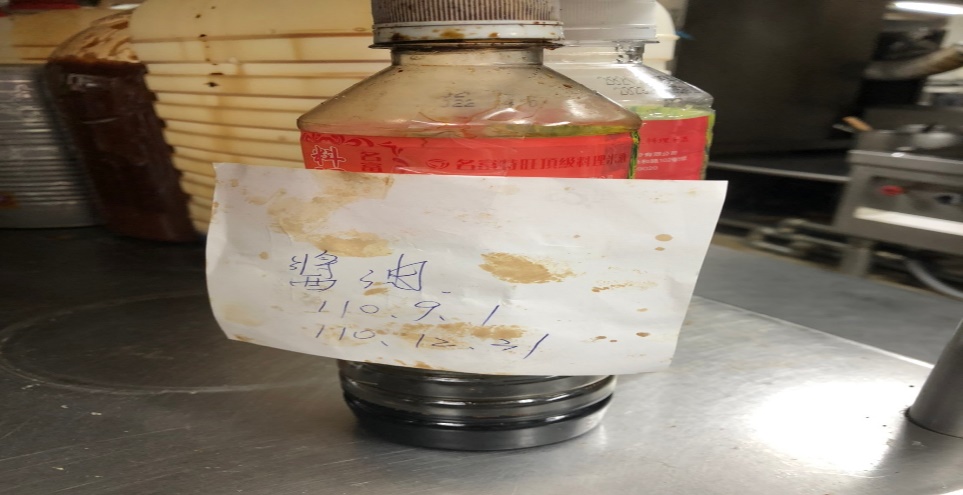 分裝醬料需寫上有效日期和品名(已改善)壹而美早餐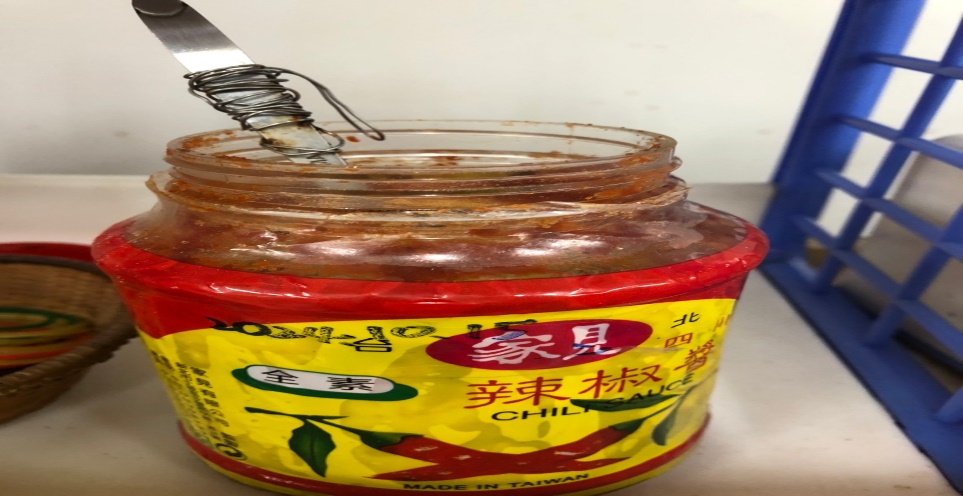 分裝醬料需寫上有效日期和品名(已改善)八方雲集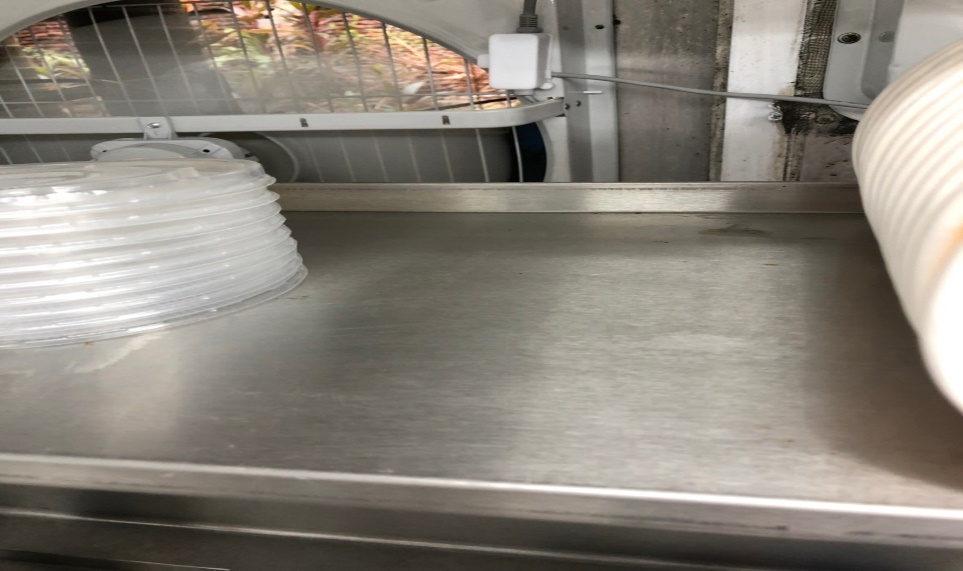 架上不潔(已改善)99早餐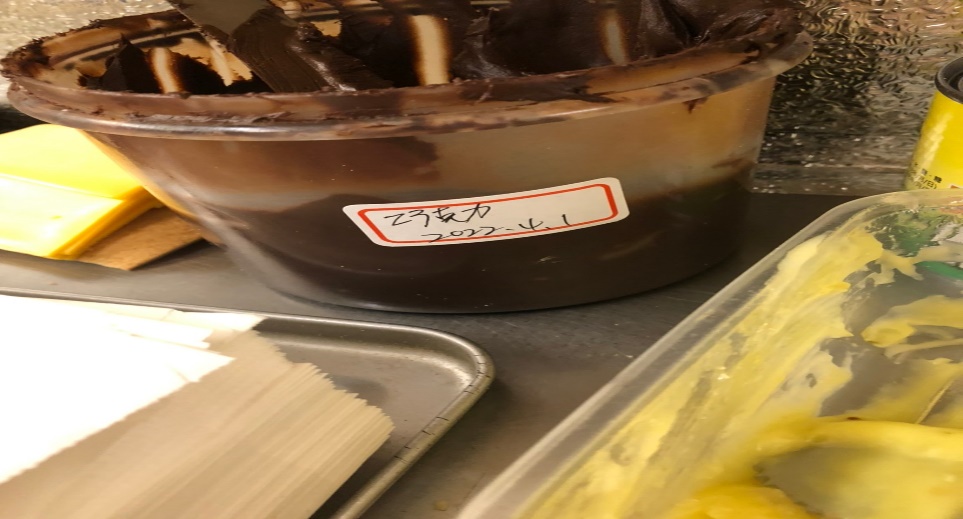 分裝醬料需寫上有效日期和品名(已改善)餐廳作業場所衛生管理從業人員衛生管理驗收及儲存衛生管理其他尚志尚志自助餐/中央廚房冷凍庫蓋上不潔(已現場改善)大湯勺不潔1.食材桶蓋不潔尚志小食麵分裝砂糖應寫上品名及有效日期尚志真元氣滷味未紀錄10月1號表單尚志小綿羊快餐檯面不潔未紀錄10月1號表單尚志哈瓦那義大利麵&焗烤未紀錄10月1號表單尚志壹而美早餐尚志OA咖啡茶飲經營99早餐冷藏庫內不潔(已現場改善)未紀錄10月1號表單經營玉福滷味分裝醬料應寫上品名及有效日期未紀錄10月1號表單經營陳記咖哩鐵板電鍋上方的層架不潔未紀錄10月1號表單經營八方雲集湯鍋旁鐵鏽可用檸檬汁用鋁箔紙刮除未紀錄10月1號表單尚志自助餐/中央廚房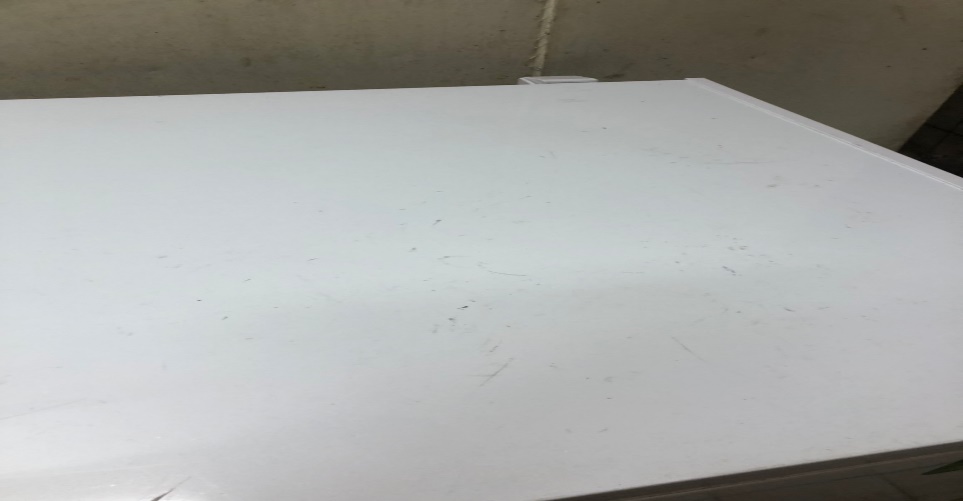 冷凍庫蓋上不潔(已現場改善)尚志自助餐/中央廚房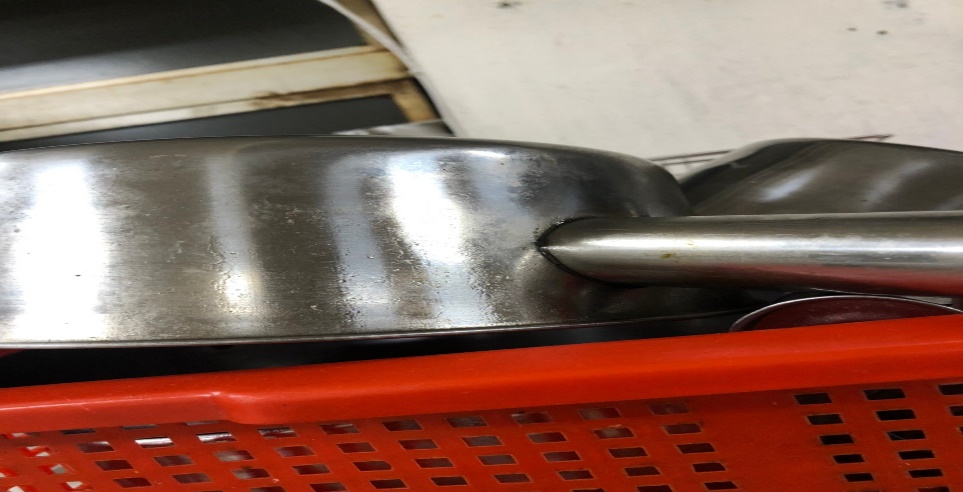 大湯勺不潔尚志自助餐/中央廚房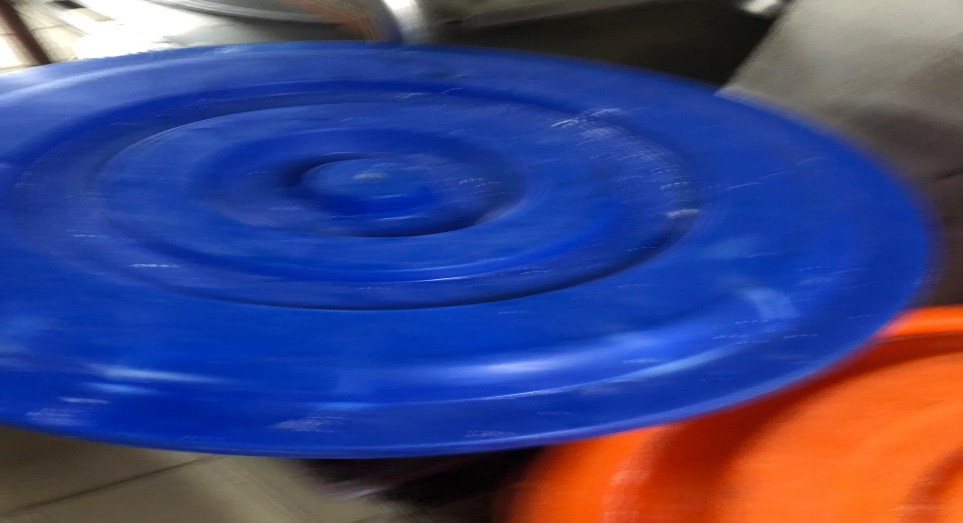 食材桶蓋不潔小食麵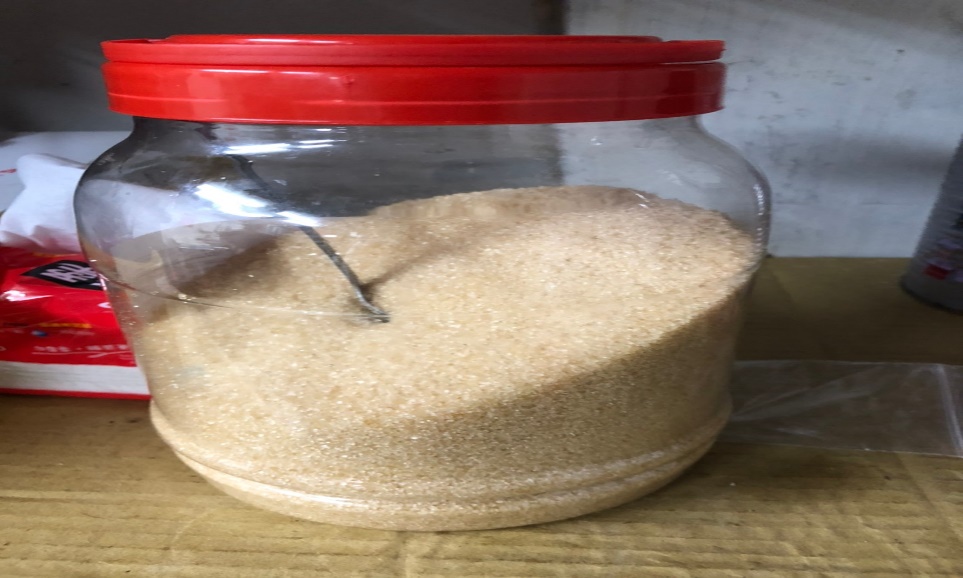 分裝砂糖應寫上品名及有效日期小綿羊快餐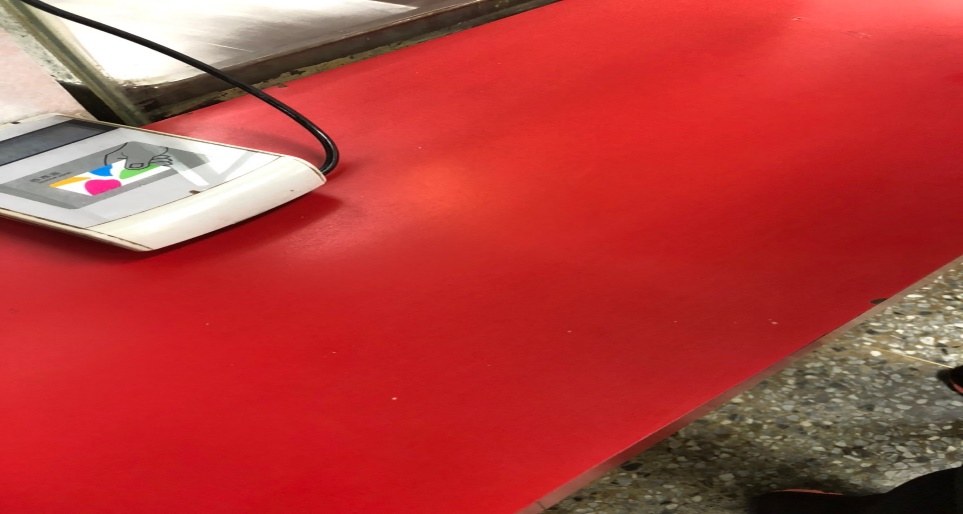 檯面不潔真元氣滷味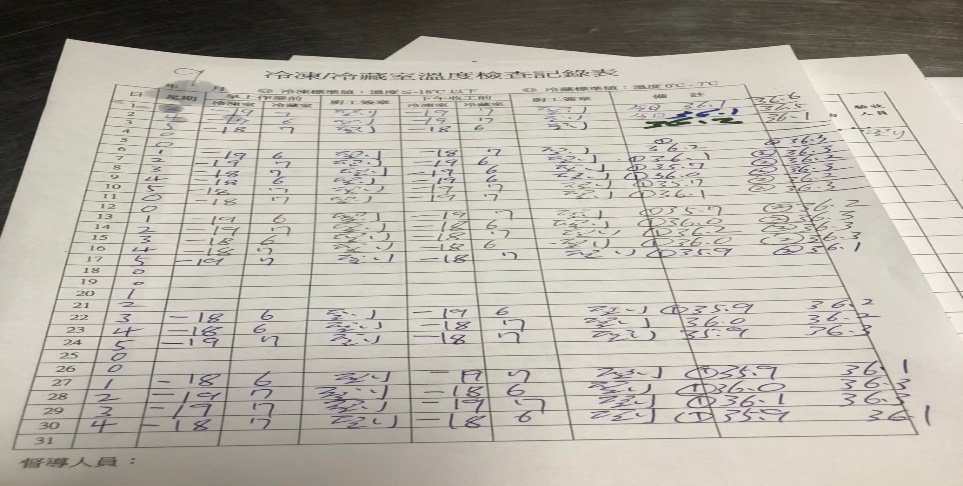 未紀錄10月1號表單玉福滷味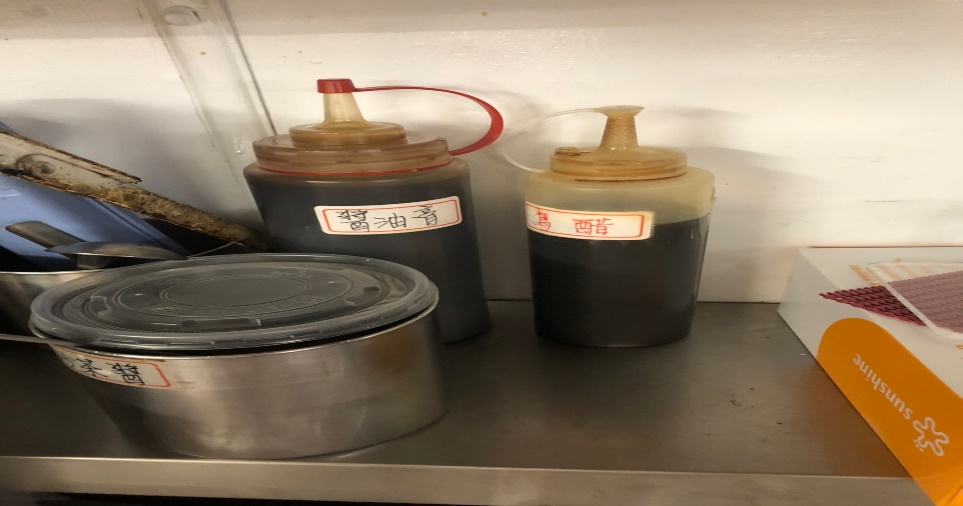 分裝醬料應寫上有效日期八方雲集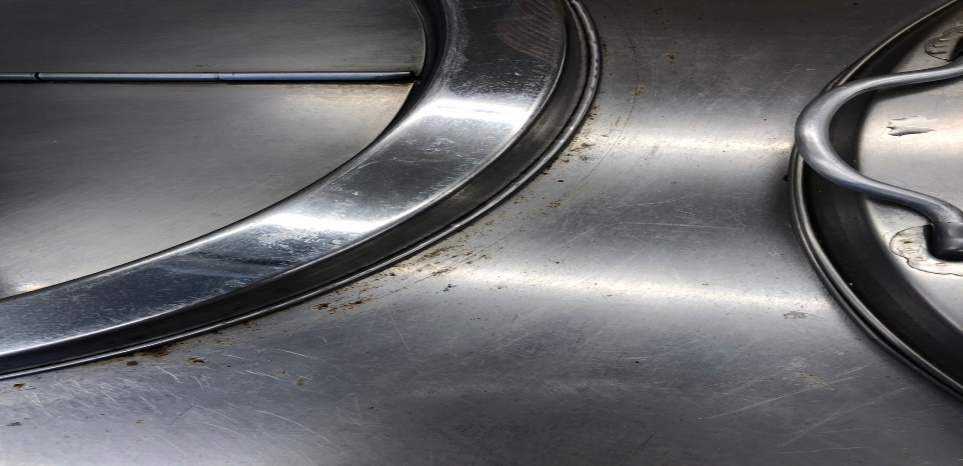 湯鍋旁鐵鏽可用檸檬汁用鋁箔紙刮除99早餐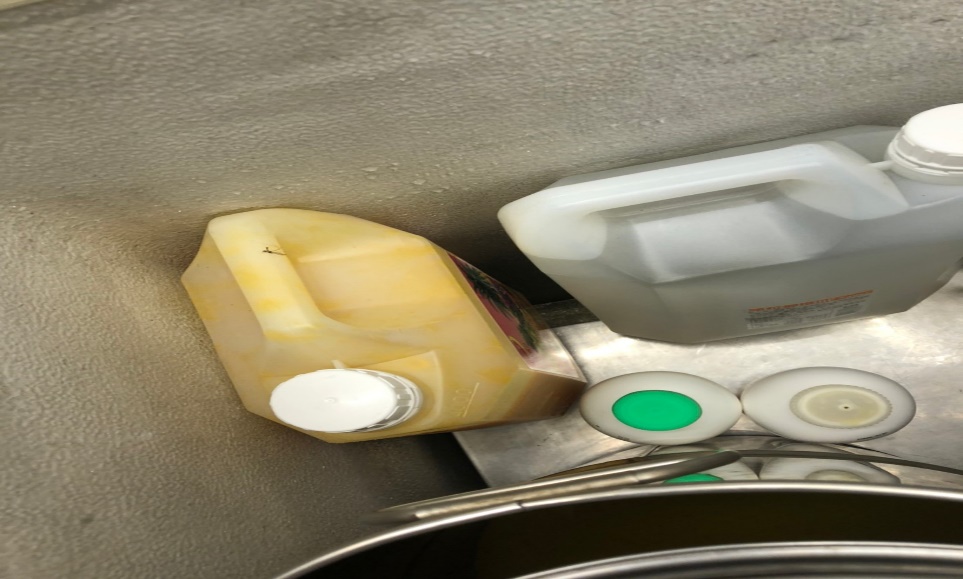 冷藏庫內不潔(已現場改善)陳記咖哩鐵板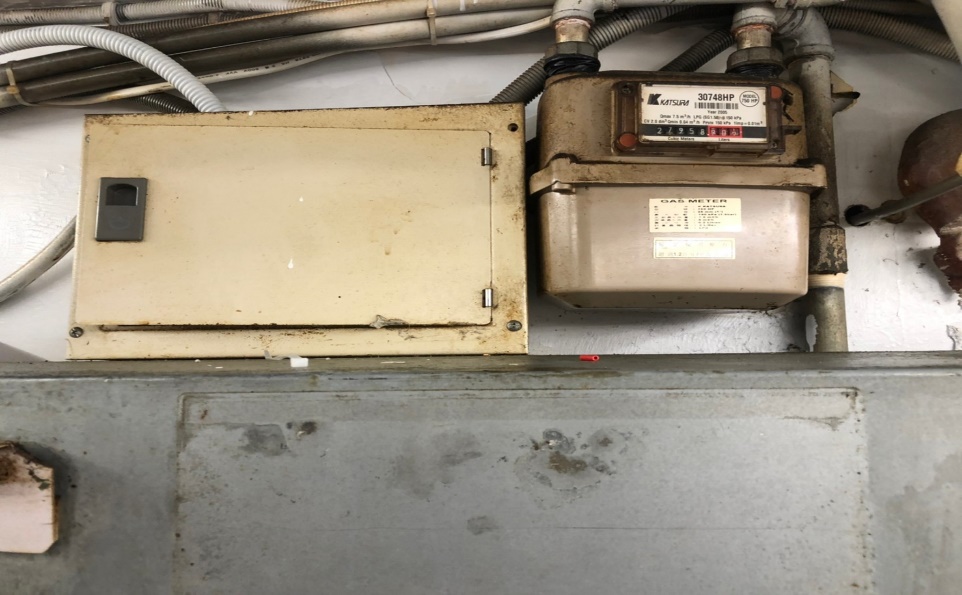 電鍋上方的層架不潔餐廳/菜餚照片中心溫度尚志自助餐/中央廚房辣雞丁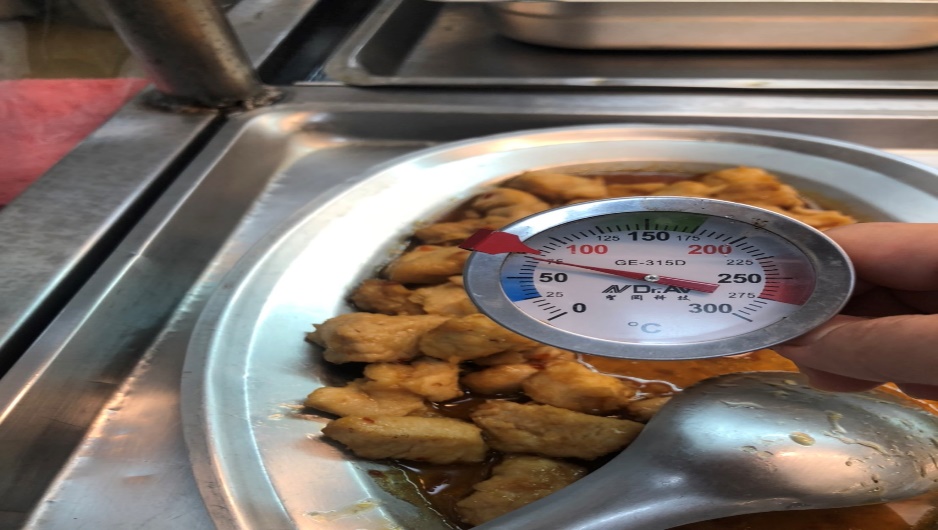 75℃ 承辦人總務處組長總務長